ПОСТАНОВЛЕНИЕ «27» августа 2020 г.                                                                                                       №71п. Саган-НурО создании Общественного совета по развитию физической культуры и спорта при Администрации муниципального образования сельского поселения «Саганнурское»Во исполнение протокола по итогам совещания с главами сельских поселений, руководителями предприятий, учреждений по вопросу снижения смертности населения в Мухоршибирском районе от 19.08.2020г., в  соответствии с пунктом 7 части 1 статьи 2 Устава муниципального образования сельского поселения «Саганнурское», в  целях  вовлечения населения занятиям физической культуры и спортом, ведению здорового образа жизни и решения вопросов местного значения в сфере обеспечения условий для развития на территории поселения физической культуры, школьного спорта и массового спорта, организации проведения официальных физкультурно-оздоровительных и спортивных мероприятий поселения,  администрация муниципального образования сельского поселения «Саганнурское»,постановляЕТ:Создать Общественный совет по развитию физической культуры и спорта при Администрации муниципального образования сельского поселения «Саганнурское».Утвердить Положение об Общественном совете по развитию физической культуры и спорта при Администрации муниципального образования сельского поселения «Саганнурское», согласно приложению к настоящему постановлению.Утвердить состав Общественного совета по развитию физической культуры и спорта при Администрации муниципального образования сельского поселения «Саганнурское», согласно приложению к настоящему постановлению. Настоящее постановление обнародовать на информационных стендах поселения и разместить на официальном сайте Администрации муниципального образования сельского поселения «Саганнурское». Постановление вступает в силу с момента его обнародования.Контроль за исполнением настоящего постановления возложить на специалиста по социальной работе Администрации муниципального образования сельского поселения «Саганнурское»  (Л.Н. Ипатьеву).Глава муниципального образования сельского поселения «Саганнурское»                                                   М.И. ИсмагиловПриложение 1Утверждено постановлением администрации муниципального образования сельского поселения «Саганнурское»от  «27» августа 2020 года  № 71Положениеоб Общественном совете по развитию физической культуры и спорта при Администрации муниципального образования сельского поселения «Саганнурское»1. Общественный совет по развитию физической культуры и спорта при Администрации  муниципального образования сельского поселения «Саганнурское»   (далее – Совет) является постоянно действующим совещательным органом при Администрации муниципального образования сельского поселения «Саганнурское» (далее – Администрация поселения) созданным для рассмотрения вопросов  о положении дел в сфере физической культуры и спорта, обеспечения взаимодействия между Администрацией поселения и общественными объединениями, физкультурно-спортивными объединениями и организациями, деятелями физической культуры и спорта для выработки предложений Главе муниципального образования «Мухоршибирский район» по актуальным вопросам муниципальной политики в области физической культуры и спорта, а также создания условий для развития физической культуры и спорта, и вовлечения населения занятиям физической культуры и спортом.    2. Совет в своей деятельности руководствуется Конституцией Российской Федерации, Федеральными Конституционными законами, Федеральными законами, Указами и Распоряжениями Президента Российской Федерации, постановлениями и распоряжениями Правительства Российской Федерации, нормативными правовыми актами федеральных органов исполнительной власти, нормативными правовыми актами  Российской Федерации и Республики Бурятия, Уставом  муниципального образования сельского поселения «Саганнурское», иными муниципальными правовыми актами, а также настоящим Положением. 3. Положение о Совете и его состав утверждаются постановлением Администрации поселения.4. Основными задачами Совета являются: выработка предложений по поддержке приоритетных направлений муниципальной политики в области физической культуры и спорта, включая пропаганду здорового образа жизни и мер по их реализации; рассмотрение общественно значимых для  муниципального образования сельского поселения «Саганнурское»  проектов в области физической культуры и спорта; разработка по поручению Главы муниципального образования сельского поселения «Саганнурское» (далее – Глава поселения) планов развития физической культуры и спорта, подготовка соответствующих предложений;  рассмотрение в установленном порядке обращений физкультурно- спортивных объединений и организаций, поступивших на имя Главы  поселения  по вопросам, входящим в компетенцию Совета; разработка предложений по вовлечению населения занятиям физической культуры и спортом; разработка предложений Главе муниципального образования «Мухоршибирский район» по актуальным вопросам муниципальной политики в области физической культуры и спорта;рассмотрение вопросов о создании благоприятных условий для развития физической культуры и спорта на территории поселения. 5. Совет для осуществления своих основных задач имеет право: запрашивать и получать в установленном порядке необходимые материалы от органов местного самоуправления муниципального образования сельского поселения «Саганнурское», а также от физкультурно-спортивных объединений и организаций и должностных лиц;приглашать (по согласованию) на свои заседания представителей органов местного самоуправления муниципального образования «Мухоршибирский район», физкультурно-спортивных объединений и должностных лиц; направлять своих представителей для участия в совещаниях, конференциях и семинарах, проводимых исполнительными органами государственной власти Республики Бурятия, органами местного самоуправления муниципальных образований Республики Бурятия, общественными объединениями, физкультурно-спортивными объединениями и организациями; привлекать в установленном порядке для осуществления информационных, аналитических и экспертных работ организации, а также специалистов на общественных началах. 6.  Основными функциями Совета являются: принятие решений по вопросам, включенным в утвержденный председателем Совета план работы Совета; внесение изменений в настоящее Положение; участие в социально значимых мероприятиях в сфере реализации физической культуры и спорта, проводимых на территории муниципального образования «Мухоршибирский район»; рассмотрение предложений граждан и общественных организаций, направленных на решение проблем развития и реализации физической культуры и спорта на территории муниципального образования сельского поселения «Саганнурское».Совет формируется в составе председателя, заместителя председателя, секретаря и членов Совета. Председателем Совета является Глава муниципального образования сельского поселения «Саганнурское».     Председатель Совета: осуществляет руководство деятельностью Совета; утверждает место, дату и время проведения заседаний Совета; утверждает перечень, сроки и порядок рассмотрения вопросов на заседаниях Совета; вносит предложения по изменениям численного и персонального состава Совета; утверждает повестку дня заседания Совета в соответствии с планом работы Совета; проводит заседания Совета; подписывает протоколы заседаний Совета; - подписывает планы работы Совета.  Функции секретаря Совета выполняет -   специалист по социальной работе Администрации поселения.  Секретарь Совета: формирует повестку заседания не позднее чем за семь рабочих дней до дня заседания Совета и готовит протокол заседания Совета; уведомляет членов Совета о повестке очередного заседания Совета не позднее чем за два дня до дня проведения заседания Совета; по решению председателя Совета приглашает на заседание Совета заинтересованных лиц; осуществляет подготовку материалов, необходимых для заседания Совета; - обеспечивает организацию документооборота и делопроизводства Совета, оформляет протоколы заседаний Совета; обеспечивает рассылку копий протокола заседания Совета членам Совета и иным участникам заседания в течение пяти рабочих дней со дня подписания протокола; обеспечивает решение текущих вопросов деятельности Совета. Члены Совета: участвуют лично в заседании Совета; вносят предложения по плану работы Совета, повестке его заседаний и порядку обсуждения вопросов, а также по проектам решений Совета; участвуют в подготовке материалов к заседаниям Совета; выступают на заседаниях Совета.8. Совет осуществляет свою деятельность в соответствии с планом работы, формируемым на заседании Совета и утверждаемым председателем Совета. 9. Заседания Совета проводятся по мере необходимости.Заседания Совета ведет председатель Совета либо по его поручению заместитель председателя Совета. 10. Материалы к заседанию Совета за три рабочих дня до его проведения направляются секретарем Совета членам Совета. 11. Заседание Совета считается правомочным, если на нем присутствует не менее половины членов Совета. Решения Совета принимаются большинством голосов присутствующих на заседании членов Совета и оформляются  протоколом, который подписывается  в течение двух рабочих дней со дня проведения заседания Совета председателем Совета либо лицом, председательствующим на заседании Совета.  В случае равенства голосов решающим является голос председателя Совета.12. Протоколы заседаний Совета или необходимые выписки из них с поручениями направляются секретарем Совета в течение пяти рабочих дней со дня проведения заседания Совета должностным лицам, ответственным за исполнение поручений Совета. 13. Место проведения заседания, дата, перечень выносимых на обсуждение вопросов определяются Председателем Совета.14. Протоколы заседания Совета хранятся в Администрации муниципального образования сельского поселения «Саганнурское».15. Организационное, техническое и документационное обеспечение деятельности Совета осуществляет специалист по социальной работе Администрации поселения либо ответственное лицо, назначенное председателем Совета. Приложение 2Утвержден постановлением администрации муниципального образования сельского поселения «Саганнурское»от  «27» августа 2020 года  № 71	СоставОбщественного совета по развитию физической культуры и спорта при Администрации муниципального образования сельского поселения «Саганнурское» Исмагилов М.И., глава муниципального образования сельского поселения «Саганнурское», председатель Общественного совета;Куприянов В.Ю., заместитель председателя Совета депутатов муниципального образования сельского поселения «Саганнурское»,  тренер по боксу, заместитель председателя Общественного совета;Ипатьева Л.Н., специалист по социальной работе Администрации МО «Саганнурское», секретарь  Общественного совета.       Члены Общественного совета:Борисова Т.А.  – директор МАУ Плавательный Бассейн «Горняк». Виниченко Е.М. – директор  Физкультурно-спортивного комплекса п. Саган-Нур. Жамбалов С.В. – тренер Мухоршибирской ДЮСШ.Раянов Ю.Г. – инструктор по спорту п. Саган-Нур.  Куприянова М.А. - инструктор по спорту п. Саган-Нур.Синкевич И.Б.- инструктор по спорту АО «Разрез Тугнуйский»Ракитин И.В. - общественный работник.  АДМИНИСТРАЦИЯМУНИЦИПАЛЬНОГО ОБРАЗОВАНИЯ  «САГАННУРСКОЕ» МУХОРШИБИРСКОГО РАЙОНА РЕСПУБЛИКИ БУРЯТИЯ (СЕЛЬСКОЕ ПОСЕЛЕНИЕ)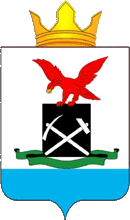 БУРЯАД РЕСПУБЛИКА МУХАРШЭБЭРЭЙ АЙМАГХYДƟƟ hУУРИИН«САГААННУУРАЙ» ГЭhЭНМУНИЦИПАЛЬНА БАЙГУУЛАМЖЫН ЗАХИРГААН